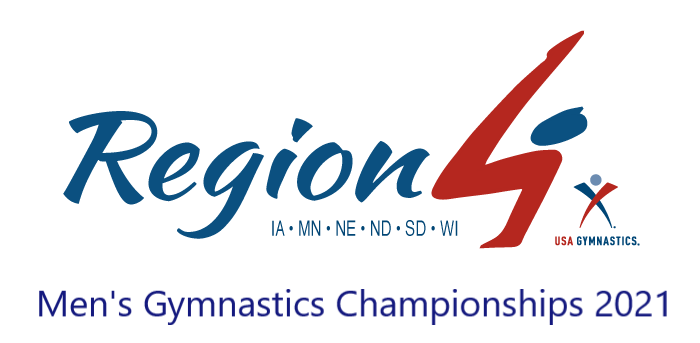 2021 Senior BiographiesEmail this form and picture to: BillRhoades@hotmail.comFeel free to use additional space when neededName:Bennett R HandrichParents Names:Troy & Heidi HandrichGymnastics Club:Air Force Gymnastics AcademyCoach:Casey YttreGraduating High School:Pulaski High School Age:18Years in Gymnastics:10Favorite Event and/or Skill:Parallel Bars – Stutz HandstandHow you got started in Gymnastics:My parents signed me for my first gymnastics class right before fourth grade. I loved to scale obstacles at the park and flip off of the platforms. I feel in love with gymnastics and joined the team after my first class.How you got started in Gymnastics:Future Plans:I will be attending the University of Miami next fall! I plan to study pre-medicine to progress my dreams of becoming an orthopedic surgeon. Gymnastics Accomplishments:3 time academic all American award recipient State champion Other Accomplishments:Coaching, High school football, National Honors SocietyInteresting life story or something people may not know about you:I’ve had multiple career ending injuries, but they couldn’t stop my determination from participating in the sport that I love. Interesting life story or something people may not know about you: